Topic: St. Valentine’s DayGrade: 9Content: modal verbs – might, must, can’t; idioms about love - love at first sight, cupboard love, head over heels in love with, soul mate, lovebirds; song «And I love her»; dialoguesGoals: to present new idioms on the topic „Love and relationships”;  to provide listening practice; to encourage speaking for fluency; to raise SS’ interest in the topic; to motivate the SS in learning the English languageMaterials and preparations: photocopiable materials, the recording of the songLesson mapOrganization momentGood morning, boys and girls. How are you doing? Do you like holidays? What holidays do you like?To day our lesson will be devoted to one of the most famous holidays in the world – St.Valentine's Day. It falls on February the 14th and is celebrated across the world. St.Valentine's Day is a special day when people can express their love to each other. They do this by sending Valentine’s cards, having a romantic dinner and giving chocolate and flowers.Warm-up What do you think of St.Valentine's Day? Do you celebrate it?Have you ever sent a Valentine’s card? If so, to whom?Have you ever received a Valentine’s card? If so, from whom?What is love for you? Finish the sentences:Love is what makes you...Love is when...«Love Hearts»In Britain you can buy sweets called «Love Hearts». They are hard, tablet-shaped sweets in a variety of fruit flavours with a short, love-related message on one side of the sweet – «Be happy» or «I love you». Let's work out these Valentine's messages. Be apphy (happy)Siks (Kiss) meArel (Real) loveAllc (Call) me5. I ramde (dream) of you6. You are lufdernow (wonderful)7. You are my erut vole (true love)8. You kloo tansafcit (look fantastic)9. You are like a lewfor (flower)10. I like your limse(smile)Speaking activityLook at the pictures of 2 people celebrating St.Valentine’s Day and answer the questions:Who are these people?Where are they?What are they doing? How long have they been together?Why did they decide to celebrate this way?Make your own questions about the picture. 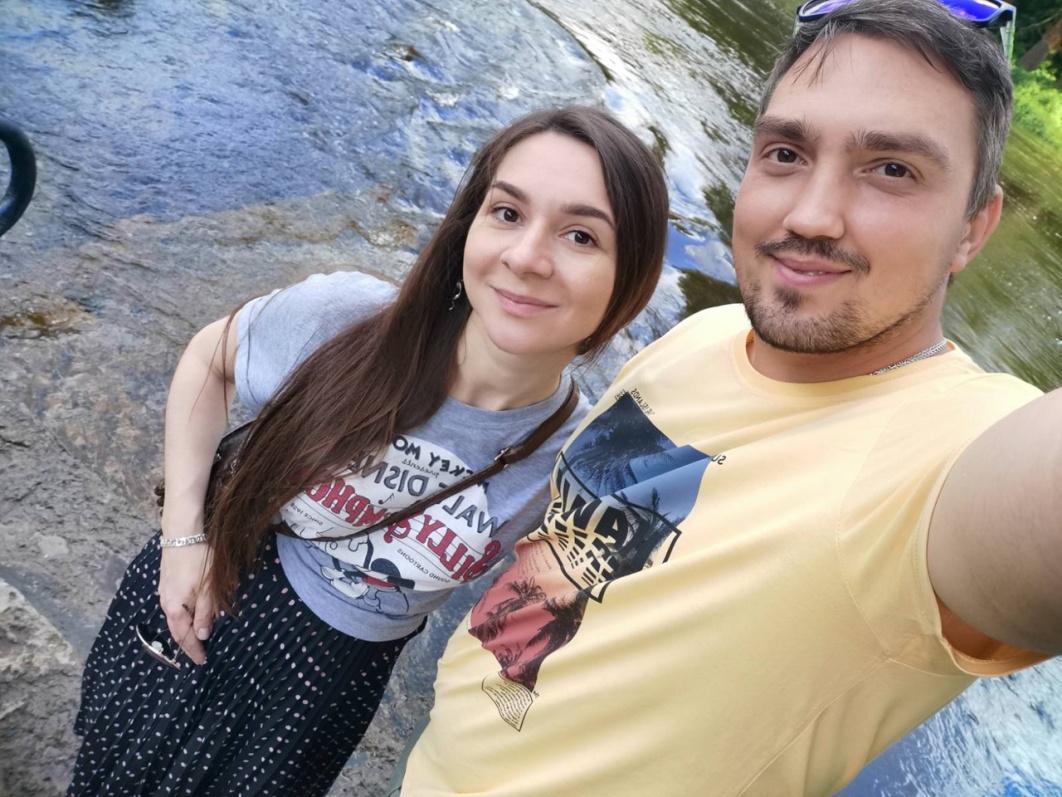 Use the phrases:I think they might...Probably...They can’t be...They must be...They seem...They look ... What is your favourite Valentine’s Day memory?IdiomsLook at the underlined idioms and match them with their definitions, guess from the context. How and why do people fall in love? How and why do people fall out of love? Do you believe in love at first sight?Look ath the picture again and make some sentences using new words and phrases.Listening activityWhat is your favourite love song?Look at the blackboard. You see the lyrics of the song «And I love her» («The Beatles») there. Some words are missing. Listen to the song and fill in the gaps.And I Love HerI give her all my … (love).That's all I do.And if you saw my … (love),You'd love her too, and I love … (her).She gives me … (everything)And tenderly… (the kiss) my lover brings,She brings to me, and I love her.A love like … (ours)Could never … (die)As long as I have you near … (me).Bright are … (the stars) that shine,Dark is the (sky).I know this love of … (mine)Will never die, and I love her.A magic moment I … (remember):I raised my eyes and you were there,A fleeting vision, the quintessenceOf all that's … (beautiful) and rare.Nobody loved in this … (way).Such love comes to us very seldom.And the earth is in … (blossom) again,There are flowers even in a meadow.I give her all … (my love).That's all I do.And if you saw my love,You'd love her too.Let’s sing the song. Dialogue activityWrite 5 questions about Valentine’s Day in the table and interview other students. Write down their answers. Report the answers to the class.Round-upWhat is your perfect Valentine’s Day?Thank you for the lesson. I hope you liked it and had a lot of fun. Happy Valentine’s Day! See you soon!Kate and Tim met in at the disco and it was love at first sight for both them.two people who are obviously very much in love with each otherI’m sure it’s just cupboard love, and what she really likes about him is his money.someone who you love very much and have special relationshipsIt is obvious that Nina is head over heels in love with Nick.love shown by someone in order to get something that they wantI’m starting to think that my soul mate doesn’t exist.to start loving smb from the first time you see him/herLook at those two lovebirds holding hands and gazing into each other's eyes.to be completely in loveStudent1Student 2Student 3Q1.Q2.Q3.Q4.Q5